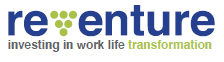 Travel Scholarship to attend the Karam Forum. 2020.  Application.              In completing this application, you will need to be able to fulfil additional and ongoing requirementsdemonstrating an interest in the integration of faith and work into the curriculum of your college and beyond. It is our intent is to provide ongoing support and visiting expertise to enhance this ongoing investment in you and your college.This application should be completed with the understanding outlined in the Announcements.If you are successful, the Reventure Board will require a written report outlining your observations and intent. We may also arrange for you to make a presentation to the Reventure Board. You will need to sign a letter supporting this requirement.The Oikonomia Network leaders are excited about an Australian contingent of theological educators attending the Karam Forum. We are expecting to be part of the Faculty Retreat prior to the Forum. The venue is the Warwick Melrose Hotel Dallas TX. You can choose to fly onto other arrangements at your own cost.You will need to arrive at the Hotel by Wednesday 3rd January to Saturday 6th January.Reventure will provide all economy fares, accommodation, incidentals, most meals and local travel costs.We are intending to fund up to 5 Scholarships again for 2019Applications close on Friday 27th September for the Reventure Board to consider on October 1stSelection CriteriaNameInstitutionTitle, qualifications, role: (how long have you been in this role?) Affiliations. Professional interests etc.Description of your Christian faith, and evidence of its strength and maturityOutline your demonstrated interest in ‘Faith & Work’ integration along with any innovations: (e.g. Including any partnerships, publications, research, resource developments or leadership within your college or beyond)Demonstrate your passion and ability to influence the integration of faith and work into the curriculum of your collegeWhat would you expect to see the outcomes of this travel grant for you and your college?Reventure is keen to invest into this emerging group of theological educators and to this end we would require you to commit some additional time to further these conversations and interest. Please indicate your capacity to release time for this purposeComment on your preparedness and interest to become an advocate/champion on ways that faith and work could be more integrated into the life of the local church, your college, among your colleagues etc.Summarise your case for support and along with any additional information supportive of this applicationWe will require a written report for presentation to the Reventure Board. You will need to sign a letter supporting this requirement and an ongoing involvement.Applications should be completed by Friday 27th September and emailed to: lindsaymcmillan@reventure.com.auDr Lindsay McMillan, Mobile 0409186322